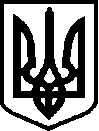 УКРАЇНАНОВОГРАД-ВОЛИНСЬКА МІСЬКА РАДА ЖИТОМИРСЬКОЇ ОБЛАСТІРІШЕННЯдвадцять шоста сесія  		 			             восьмого скликаннявід                        №  Про внесення змін та доповнень до Програми фінансової підтримки співвласників багатоквартирних будинків на 2022-2024 роки Керуючись пунктом 22 частини першої статті 26 Закону України «Про місцеве самоврядування в Україні», Законами України «Про житлово-комунальні послуги», «Про об'єднання співвласників багатоквартирного будинку», «Про особливості здійснення права власності у багатоквартирному будинку» та з метою забезпечення належної та безперебійної експлуатації житлового фонду, утримання житлових будинків, інженерних мереж та обладнання до них, вчасного проведення капітальних ремонтів та своєчасних ліквідацій аварійних ситуацій та пошкоджень в житлових будинках, міська радаВИРІШИЛА:1. Внести зміни та доповнення до Програми фінансової підтримки  співвласників багатоквартирних будинків на 2022-2024 роки, затвердженної рішенням міської ради від 21.10.2021 № 343, а саме:1.1. Пункт 2 розділу IV «Порядок виділення коштів» викласти в новій редакції:«2. Заходи (зокрема ремонтні роботи) з усунення аварій в житловому фонді, а саме: капітальний ремонт ліфтів житлового фонду на умовах співфінансування».1.2. Абзац четвертий розділу VI «Визначення розмірів дольової участі у фінансуванні робіт»  викласти в новій редакції:«Фінансування заходів (зокрема ремонтних робіт) з усунення аварій в житловому фонді, а саме капітальний ремонт ліфтів житлового фонду проводиться на умовах:».2. Контроль за виконанням рішення покласти на постійну комісію міської ради з питань житлово – комунального господарства, екології та водних ресурсів (Рудницький Д.В.) та заступника міського голови  Якубова В. О.Міський голова                                                                       Микола БОРОВЕЦЬПорівняльна таблицядо проекту рішення «Про внесення змін та доповнень до Програми фінансової підтримки співвласників багатоквартирних будинків на 2022-2024 роки»Начальник управління                                                                        Олег ГОДУНДо змінПісля змін2. Капітальний ремонт та заміна ліфта.2. Заходи (зокрема ремонтні роботи) з усунення аварій в житловому фонді, а саме: капітальний ремонт ліфтів житлового фонду на умовах співфінансування.Фінансування робіт з капітального ремонту та заміни ліфта проводиться на умовах:Фінансування заходів (зокрема ремонтних робіт) з усунення аварій в житловому фонді, а саме капітальний ремонт ліфтів житлового фонду проводиться на умовах: